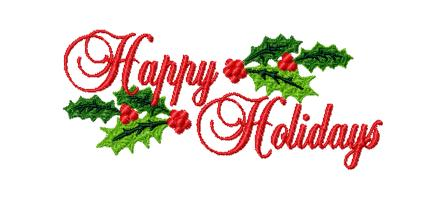 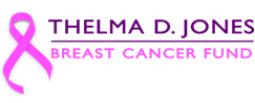 Thelma D. Jones Cancer Breast Fund presentsvia Zoom https://us02web.zoom.us/j/89573481034?pwd=eG5NREo1SHJxUFo2TE0wYmJOL1V0QT09Meeting ID: 895 7348 1034Passcode: 164741TDJBCF Facebook Live (https://www.facebook.com/TDJBreastCancerFund/)Wednesday, December 15, 2021   			    6:00 pm -7:30  pmAgendaWelcome and Opening Remarks  (5 minutes)		Thelma D. JonesSurvivor, Thriver, Champion and Founder 							Thelma D. Jones Breast Cancer Fund Holiday Blessing (2 minutes)				Scarlett S. Small							TDJBCF Ambassador &Secretary, TDJBCF Board	Musical Rendition (2 minutes)				Vocalist Cecily BumbrayIntroduction of Guest Speaker 				Thelma D. Jones		Guest Speaker	(15 minutes)				Deltra JamesTriple Negative Metastatic Breast Cancer Survivor Co-Host, Our  MBC Life Diversity & Inclusion Coordinator, Project LifeInaugural Graduate For the Breast of Us Baddie AmbassadorQ&A (10 minutes)Musical Rendition (4 minutes)				Vocalist Cecily BumbrayACS Making Strides Against Breast Cancer		Maddie Troyand Real Men Wear Pink (5 minutes)			Senior Development Manager							American Cancer Society, Inc., NE RegionOverview of Sibley Memorial Hospital Outreach		Marissa I. McKeever, Esq.(5 minutes)						Director of Government and Community AffairsSibley Memorial HospitalJohns Hopkins Health SystemOverview of Virginia Commonwealth			Alejandra Hurtado de Mendoza, PhD Massey Cancer Center Sisters Informing Sisters		Assistant Professor (5 minutes)						Cancer Prevention and Control ProgramGeorgetown Lombardi Cancer CenterOverview of First Night Alexandria  (5 minutes)		Lavern Chatman							Board Chair							First Night AlexandriaMusical Rendition (4 minutes)				Cecily BumbrayAcknowledgements & Closing Remarks (5 minutes)   	Thelma D. JonesSpecial Thanks: Lashanah Thomas, TDJBCF Newsletter Editor, TDJBCF Ambassadors, Derek Tawiah, Rodney Minor, Executive Producer, BRTV Consulting, and Pentandra Digital Marketing Consultors LLC. Undaunted Determination American Cancer Society Making Strides Against Breast Cancer. Our team has  raised over $4500; our goal is $5000. Have you made your donation yet? It’s not too late. Please consider a donation on or by Friday, December 31, 2021. Donations can be made by clicking here.Jamal  Jones American Cancer Society Real Men Wear Pink Campaign. New goal is $3000. Deadline to contribute is Friday, December 31, 2021.To join Jamal’s campaign, please visit www.realmenwearpinkacs.org/baltimoremd. Or mail in your donation to American Cancer Society, ATTN: Real Men Wear Pink of Baltimore - 3MAH48, 405 Williams Court Suite 120, Baltimore, MD 21220 and note “Jamal Jones” in the memo line.January begins the 10th Anniversary Celebration of the Thelma D. Jones Breast Cancer Fund. The actual celebration is to be announced.Happy New Year: TDJBCF January Meeting on Wednesday, January 19, 2022, at 6 pm via Zoom and the TDJBCF Facebook Live. Topics of discussion include breast cancer advocacy, grief and loss and caretaking. . Black History Month Celebration: TDJBCF February Support Group Meeting on Wednesday, February 16, 2022, at 6 pm via Zoom and the TDJBCF Facebook Live. Confirmed featured speakers include Dr. Paul D. Leger MD, MPH, Medical Oncologist , MedStar Georgetown University Hospital and Kermit A. Crawford, Ph.D., Emeritus Clinical Associate Professor, Department of Psychiatry, Boston University School of Medicine.Women’s History Month Celebration: TDJBCF March Support Group Meeting on Wednesday, March 16, at 6 pm via Zoom and the TDJBCF Facebook Live.12th Anniversary Celebration of the TDJBCF Support Group on Wednesday, April 20, 2022, at 6 pm via Zoom and the TDJBCF Facebook Live.Like us on Face Book at https://www.facebook.com/TDJBreastCancerFund/  Visit us at www.tdjbreastcancerfund.org    Follow us on https://www.instagram.com/tdj.breastcancer.fund/  Watch us on YouTube athttps://www.youtube.com/channel/UC3gP5PbnF4Il_MZ_ALKW79g  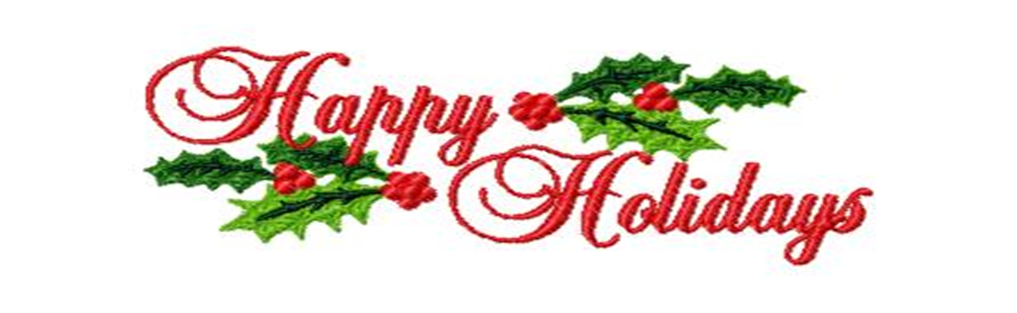 